Hétfő – május 25.Kedd –május 26.Szerda – május 27.Csütörtök – május 28.Péntek – május 29.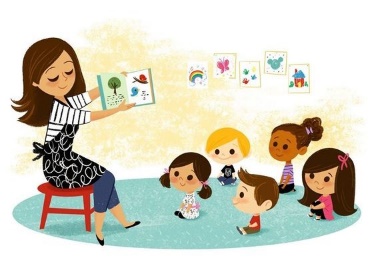 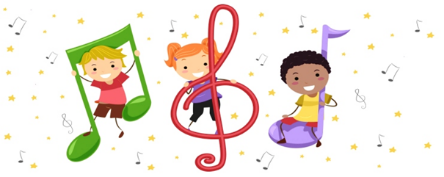 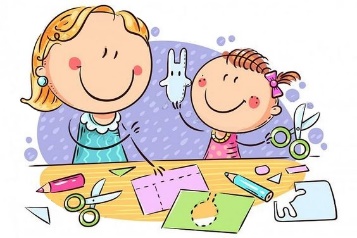 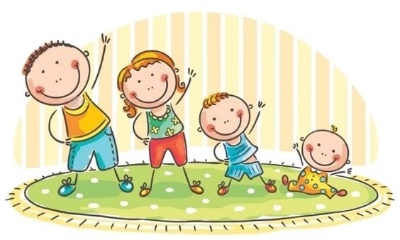 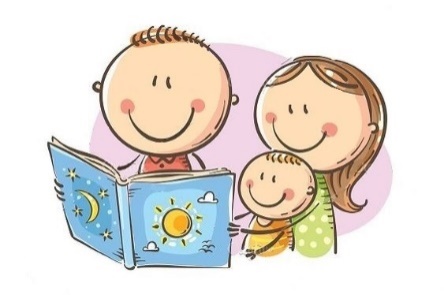 Külső világ tevékeny megismeréseGYEREKNAPÉnek, zene, énekes játék, gyermektáncRajzolás, festés, mintázás, kézimunkaMozgásVerselés, mesélésGyermeknap, családi napBeszélgetés arról, miért jó gyereknek lenniA gyermekvilág örömeiBeszélgetés a gyerekek kedvenc játékairól, tevékenységeirőlTémakörhöz kötődően dalok, mondókák ajánlásaFülemüle zenekar: GyermeknapraJudit és a zenemanók: Gyermek volt minden óriás…Bródy János: Rendkívüli gyereknapJátékeszközök készítése a gyermekekkel közösen; képalkotás  témakörhöz kapcsolódóanJátékos gyakorlatok ajánlása…Mese, vers ajánlása a gyermeknaphoz kötődően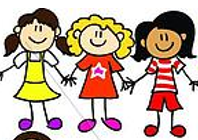 